SİNEPLUS AKADEMİ İSTANBUL MECİDİYEKÖY’DE SİNEMA EĞİTİMLERİNE BAŞLIYOR!SinePlus Akademi, eğitimde 7 yıllık birikimi arkasına alan tecrübeli ve dinamik kadrosuyla Film Yapım ve Yönetmenlik, Senaryo, Kamera Oyunculuğu, Kurgu/Montaj, After Effects, Film Analizi ve Yapımcılık kurs grupları ile Türkiye'de ilk kez 3 alanda Online Sinema Eğitimleri (Senaryo, yaratıcı yazarlık ve film okuma), Kurumsal Sinema Eğitimleri, sayısız workshop ve seminerler vermek üzere Haziran 2014'te eğitimlerine başlıyor!Türkiye’nin en iyi ve en renkli sinema okulu olmak parolasıyla yola çıkan SinePlus Akademi, sinema eğitimini herkes için ulaşılabilir kılıyor ve belirtilen alanlarda her seviyede eğitim veriyor.SinePlus Akademi'nin tüm eğitimlerinde hem teorik hem de pratik eğitim baz alınarak oluşturulan eğitim programı, çoklu zeka kuramına göre şekilleniyor, her öğrenci kendisine en uygun programı bu sayede alabiliyor.‘PLUS SİNEMACILAR’ ve EKİBİN ÖNEMİSinema alanında eğitimin hiçbir zaman bitmeyeceğini savunan SinePlus Akademi, sadece eğitim sırasında değil, sonrasında da öğrencilerine destek vermeyi ilke edinmiştir. Bu amaçla oluşturulan ve sosyal bir kulüp olan Plus Sinemacılar’a; her eğitimde belirlenmiş olan PLUS ROZETlerden 3 tane toplayan öğrencilerimiz katılabilmekte ve SinePlus Akademi'nin renkli ve dinamik dünyasındaki müthiş avantajlardan faydalanabilmektedir. Ayrıca oluşturulan proje gruplarıyla sektöre adım atma fırsatını yakalayabilmektedirler.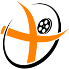 ONLİNE SİNEMA EĞİTİMLERİSınıf içi verilen eğitimlerin dışında online ve kurumsal eğitimlerle de Türkiye’nin her yerine ulaşmayı hedefleyen SinePlus Akademi’de, sinemaya ilgi duyan, gerek hobi olarak ilgilenen gerekse de profesyonel olarak sektörde çalışmak isteyen herkes için uygun bir eğitim var!İdeal Filmler Ofisi Film Yapım ve Prodüksiyon'un bir markası olan SinePlus Akademi, Prodüksiyon Hizmetleri ve Sinema Eğitimlerini bünyesinde birlikte bulunduruyor ve öğrencilerine bu alanda da unutulmaz bir deneyim yaşatma hedefini koyuyor.Eğitimlerde görüşmek üzere!www.sineplusakademi.cominfo@sineplusakademi.comTel: 0850 520 00 66 